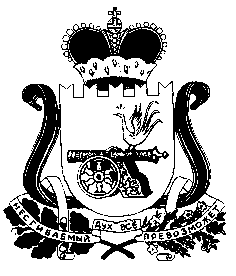 Администрация Руссковского сельского поселения Шумячского района Смоленской областиПОСТАНОВЛЕНИЕ                                                                                                                     № 56   от 07 ноября 2022г      Об «Основных направлениях бюджетной и налоговой политики Руссковскогосельского поселения Шумячскогорайона Смоленской области на 2023 годи на   плановый   период 2024 и 2025 годов»      В соответствии с требованиями ст.184.2    Бюджетного кодекса Российской Федерации, решения Совета депутатов Руссковского сельского поселения Шумячского   района Смоленской области № 19 от 31.10.2017 года «Об утверждении Положения о бюджетном процессе в Руссковском сельском поселении   Шумячского района Смоленской области», руководствуясь Уставом Руссковского сельского поселения   Шумячского   района Смоленской области           Администрация Руссковского сельского поселения Шумячского района Смоленской области        п о с т а н о в л я е т:         1.   Утвердить основные направления    бюджетной    и    налоговой    политики Руссковского сельского поселения Шумячского района Смоленской области на 2023 год и на плановый период 2024 и 2025 годов (приложение).          2.    Контроль за исполнением настоящего постановления оставляю за собой.Глава муниципального образованияРуссковского сельского поселенияШумячского района Смоленской области                          Н.А. Марченкова               Приложение    к постановлению Администрации                                                                                                                                                                                                              Руссковского сельского поселения                                                            Шумячского района Смоленской области № 56 от   07.11.2022 г.     Общие положения               Основные направления бюджетной и налоговой политики Руссковского сельского поселения Шумячского района Смоленской области на 2023 год и на плановый период 2024 и 2025 годов разработаны в целях формирования задач бюджетной и налоговой политики на среднесрочный период, а также условий и подходов, принимаемых при составлении проекта Руссковского сельского поселения Шумячского района Смоленской области на 2023 год и на плановый период 2024 и 2025 годов. При подготовке основных  направлений бюджетной и налоговой  политики на 2023 год и плановый период 2024 и 2025 годов были учтены положения Указа Президента Российской Федерации от 7 мая 2018 года № 204 «О национальных целях и стратегических задачах развития Российской Федерации на период до 2024 года» и от 21 июля 2020 года № 474 «О национальных целях развития Российской Федерации на период до 2030 года», Послания Президента Российской Федерации Федеральному Собранию Российской Федерации от 21 апреля 2021 года,  прогноз социально-экономического развития Руссковского сельского поселения Шумячского района Смоленской области.      Бюджетная и налоговая политика на 2023 год и на плановый период 2024 и 2025 годов обеспечивает преемственность целей и задач бюджетной политики предыдущего планового периода и скорректирована с учетом текущей экономической ситуации, в условиях внешнего санкционного давления. II. Основные задачи бюджетной и налоговой политики Руссковского сельского поселения Шумячского района Смоленской областиВ сложившихся экономических условиях основными задачами бюджетной и налоговой политики Руссковского сельского поселения Шумячского района Смоленской области на 2023-2025 годы являются:1 Обеспечение сбалансированности и устойчивости бюджета сельского поселения с учетом текущей экономической обстановки.2. Повышение доходного потенциала бюджета Руссковского сельского поселения Шумячского района Смоленской области, в том числе за счет повышение эффективности администрирования налоговых и неналоговых доходов.3. Своевременное принятие решений по приоритизации расходов в целях обеспечения устойчивого развития сельского поселения в условиях внешнего санкционного давления.4. Повышения инвестиционной привлекательности территории поселения.5. Обеспечение открытости и прозрачности управления общественными финансами.                         III. Основные направления налоговой политики        Основными целями налоговой политики Руссковского сельского поселения Шумячского района Смоленской области остается необходимость обеспечения сбалансированности и устойчивости бюджета, получение необходимого объема доходов.  Мобилизация доходовВ целях мобилизации доходов в бюджет Руссковского сельского поселения Шумячского района Смоленской области предлагается реализовать следующие мероприятия:- продолжение работы, направленной на повышение объема поступлений налога на доходы физических лиц за счет создания условий для роста фонда оплаты труда в поселении, легализации «теневой» заработной платы и доведение ее до среднеотраслевого уровня, а также проведение мероприятий по сокращению недоимки по налогу на доходы физических лиц;        - поиск новых источников пополнения доходной части бюджета Руссковского сельского поселения Шумячского района Смоленской области по налоговым и неналоговым доходам;        - актуализация работы по расширению налоговой базы по имущественным налогам, путём выявления и включения в налогооблагаемую базу недвижимого имущества и земельных участков, которые до настоящего времени не зарегистрированы или зарегистрированы с указанием неполных (неактуальных) сведений, необходимых для исчисления налоговСовершенствование налогового  администрирования          В целях совершенствования налогового администрирования будет продолжена работа:       - по проведению совместно с территориальными налоговыми органами индивидуальной работы с физическими лицами, имеющими задолженность в бюджет по имущественным налогам, информирование работодателей о сотрудниках, имеющих задолженность по имущественным налогам;       - по повышению уровня собираемости по налоговым доходам;      - по сокращению недоимки и легализации налоговой базы;      - по улучшению качества администрирования доходных источников бюджета;      - контроль по выявлению земельных участков, используемых без правоустанавливающих документов, или использующихся не по целевому назначению;      - по актуализации на постоянной основе сведений, предоставляемых органами, осуществляющими регистрацию и учет объектов недвижимого имущества, в Управление ФНС России по Смоленской области.3.  Оценка налоговых расходов  Руссковского сельского поселения Шумячского района Смоленской области       Налоговые расходы установлены муниципальными нормативными правовыми актами в виде налоговых льгот по земельному налогу, налогу на имущество физических лиц.                                                                                                                Таблица         Объем налоговых расходов (налоговых льгот), предоставляемых Руссковским сельским поселением Шумячского района Смоленской области, в 2021 – 2025 годах                                                                                                                     тыс. рублей         Будет продолжена работа по оптимизации налоговых льгот  с учетом ежегодной оценки их эффективности, проводимой в соответствии с постановлением Администрации Руссковского сельского поселения Шумячского района Смоленской области от 25.06.2020 № 26 «Об утверждении Порядка формирования перечня налоговых расходов Руссковского сельского поселения Шумячского района Смоленской области и Порядка оценки налоговых расходов Руссковского сельского поселения Шумячского района Смоленской области».Реализация вышеперечисленных направлений налоговой политики на 2023 - 2025 годы позволит обеспечить сбалансированность бюджета Руссковского сельского поселения Шумячского района Смоленской области в целях полного финансирования расходных обязательств, направленных на устойчивое социально-экономическое развитие поселения.	IV. Основные направления бюджетной политикиОсновными направлениями бюджетной политики Руссковского сельского поселения Шумячского района Смоленской области на среднесрочный период являются:      - формирование реалистичного прогноза поступлений доходов в бюджет Руссковского сельского поселения Шумячского района Смоленской области;- первоочередное планирование бюджетных ассигнований на исполнение действующих расходных обязательств;- принятия новых расходных обязательств исключительно по вопросам, отнесенным к полномочиям органов местного самоуправления, на основе их тщательной оценки и при наличии источников финансирования для их гарантированного исполнения;- соблюдение нормативов расходов на оплату труда выборных должностных лиц местного самоуправления, осуществляющих свою деятельность на постоянной основе, муниципальных служащих сельского поселения.           - обеспечение выплаты заработной платы работникам организаций бюджетной сферы не ниже минимального размера оплаты труда, устанавливаемого на федеральном уровне;         - проведение долговой политики Руссковского сельского поселения Шумячского района Смоленской области- планирования расходов на основе муниципальных программ, исходя из планируемых и достигнутых результатов;- повышение эффективности бюджетных расходов.               Реализация мероприятий по повышению эффективности расходов позволит создать необходимую базу для решения ключевых стратегических задач социально-экономического развития поселения в условиях ограниченности финансовых ресурсов.  Бюджетная политика в части доходов, будет выстраиваться с учетом изменений федерального и областного законодательства, муниципальных правовых актов, и направлена на обеспечение поступления доходов в бюджет в запланированных объемах за счет:- обеспечения качественного администрирования доходов участниками бюджетного процесса;- повышение ответственности администратора доходов за эффективное прогнозирование, своевременность, полноту поступления и сокращения задолженности администрируемых платежей,       В числе основных направлений бюджетной политики:                - обеспечение прозрачности (открытости) и публичности процесса управления общественными финансами.      С целью решения прозрачности и открытости бюджетного процесса необходимо продолжить практику размещения на официальном сайте Администрации Руссковского сельского поселения в информационно-телекоммуникационной сети «Интернет» нормативного правового акта о бюджете и отчетов об исполнении бюджета, а также размещение финансовой и иной информации о бюджете и бюджетном процессе на едином портале бюджетной системы Российской Федерации.Наименование налога2021 год (факт)2022 год (оценка)ПрогнозПрогнозПрогнозНаименование налога2021 год (факт)2022 год (оценка)2023 год2024 год 2025 годНалоги на имущество 57,057,057,057,057,0